Общие сведения: муниципальное бюджетное дошкольное образовательное учреждение «Детский сад №255»  общеразвивающего вида (МБДОУ «Детский сад №255»)Тип ОУ: дошкольное образовательное Юридический адрес ОУ:   656063 г. Барнаул, улица Гущина,187
Фактический адрес ОУ: 656063 г. Барнаул, улица Гущина,187Заведующий:  Киселева Юлия Валентиновна, 43-89-00Заместитель заведующего по ВМР: Рудакова Ольга Витальевна, 43-88-63Заместитель заведующего по АХР: Понамарева Наталья Геннадьевна, 43-89-00Педагогические работники ответственные за профилактику ДДТТ :Заместитель заведующего по ВМР: Рудакова Ольга Витальевна, 43-88-63Специалист МОУО, ответственный за профилактику ДДТТ:Синенко Ирина Ивановна, руководитель отдела комитета по образованию,  тел.8-905-082-33-90Ответственный от Госавтоинспекции: Клёпов Александр Владимирович,  госинспектор ОДИ и ОД, старший лейтенант полиции по Ленинскому району г. Барнаула, тел. 42-73-25Ответственный работник дорожной эксплуатационной организации, осуществляющий содержание УДС: Гладышев Петр Анатольевич, тел. 29-10-04Ответственный работник дорожной эксплуатационной организации, осуществляющий содержание  ТСОДД:  директор МУП «Дорожник» Ленинского района г. Барнаула, Суворов  Анатолий Филиппович, тел. 33-64-46Ответственный инспектор отделения пропаганды безопасности дорожного движения: Шестопал Анна Александровна, тел. 39-35-56Количество воспитанников в ОУ: - 295 человекНаличие уголка по БДД:  -  имеется, расположены в группах МБДОУкрылаХР: Понамарева ННаличие кабинета по БДД:  - отсутствуетНаличие учебного перекрестка: -  нетНаличие автогородка ( площадки) по БДД: -  не имеетсяНаличие отряда ЮИД, в нём детей:  - нетОрганизация подписки на тематические издания    журналы: «Дошкольное воспитание», «Здоровье дошкольника», «Игра и дети», «Обруч», «Медицинская деятельность в ДОУ»,  «Справочник руководителя», комплект документов для руководителя  на электронных носителяхНаличие автобуса в ОУ: -  нетРежим работы ОУ: 7.00 час. – 19.00 часВремя занятий в ОУ: 9.00 час- 11.05 часТелефоны оперативных служб: 01- МЧС, 02-полиция, 03-скорая помощьСодержание      1.План-схемы МБДОУ «Детский сад №255» А.) План-схема  района расположения МБДОУ «Детский сад №255» Б.) Схема организации дорожного движения в непосредственной близости от МБДОУ «Детский сад№255»В.)Транспортные и пешеходные потоки в районе МБДОУ «Детский сад №255»Г.)Маршруты движения групп детей к Библиотеке №3 (ул. Кавалерийская, 13)Д.)Пути движения транспортных средств к местам разгрузки и рекомендуемых безопасных путей передвижения детей по территории МБДОУ.      2. Информация об обеспечении безопасности перевозок детей специальным транспортным средством (автобусом).      3. План мероприятий по знакомству детей с правилами дорожного движения в  МБДОУ «Детский сад №255».Пояснительная записка к Паспорту дорожной безопасности МБДОУ «Детский сад №255»        Паспорт дорожной безопасности МБДОУ «Детский сад №255»  (далее Паспорт) является информационно-справочным документом, в котором отражаются сведения о соответствии детского сада требованиям дорожной безопасности, и устанавливаются требования, подтверждающие готовность МБДОУ «Детский сад №255» обеспечивать проведение необходимых мероприятий по защите   воспитанников связанных с дорожно-транспортным происшествием.Разработка паспорта дорожной безопасности осуществляется администрацией МБДОУ «Детский сад №255»  с учетом настоящих требований и предложений органов Госавтоинспекции безопасности дорожного. Заведующий МБДОУ «Детский сад №255» организует процедуру согласования паспорта дорожной безопасности с органами Госавтоинспекции безопасности дорожного движения, затем утверждает его.Паспорт безопасности составляется на текущий период и дополняется или корректируется по мере внесения изменений в документальные сведения, включенные в паспорт, с указанием причин и даты их внесения. При заполнении паспорта дорожной безопасности образовательного учреждения разрешается вносить дополнительную информацию с учетом особенностей объекта образования.Уточнение данных осуществляется ежегодно по состоянию на 1 января текущего года. Паспорт регистрируется в установленном делопроизводством порядке, ведется отдельным переходящим делом. Паспорт хранится в кабинете  заведующего муниципального бюджетного  дошкольного образовательного учреждения   «Детского сада №255» общеразвивающего вида.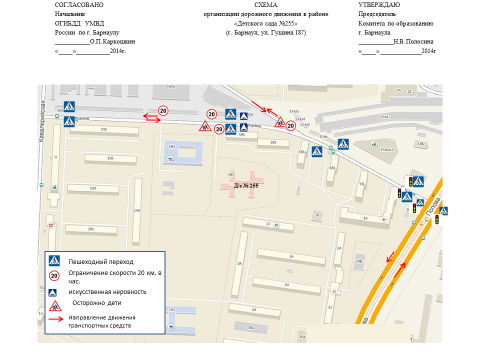 Рекомендации к план-схеме района расположения МБДОУ «Детский сад №255»1.Район расположения образовательного учреждения определяется группой жилых домов, зданий и улично-дорожной сетью, центром которого является непосредственно образовательное учреждение.2.Территория, указанная на схеме включает в себя:- образовательное учреждение;- жилые дома, в которых проживает большая часть детей МБДОУ «Детский сад №255»;- автомобильные дороги.3.На схеме обозначено:- расположение жилых домов, зданий и сооружений;- сеть автомобильных дорог.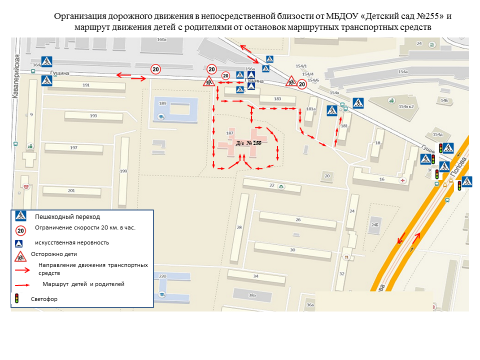 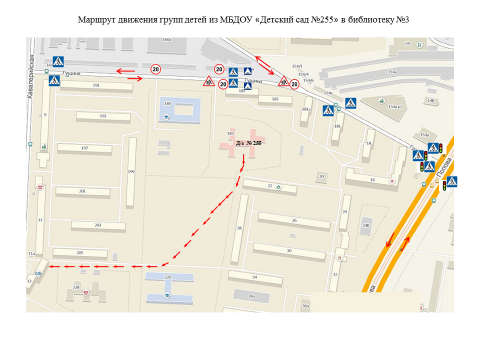 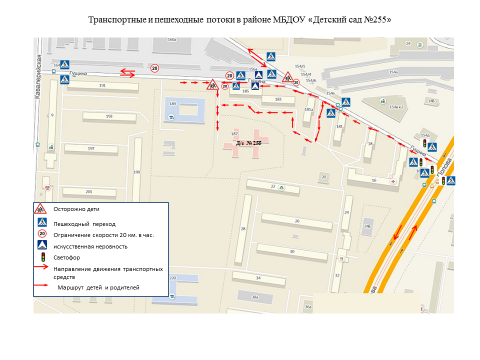 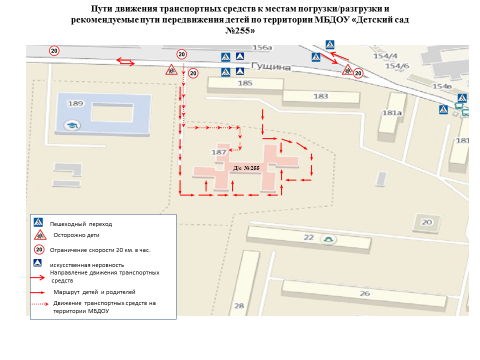 Маршрута движения автобуса МБДОУ «Детский сад №255» и остановки на территории образовательного учреждения не существует, в связи с отсутствием автобуса.Парковочных мест у МБДОУ «Детский сад №255» нет.План мероприятий по знакомству детей с правилами дорожного движения  на 2014-2015 учебный год№Мероприятия Срок проведениответственныйС КАДРАМИ1.Проведение тематической недели дорожной безопасностиСентябрьКоллектив2.Наработка дидактич. материала, оформление ПРСВ теч. годаВоспит, спец.3.Оформление методич. материалаВ теч. годаЗам.зав. ВМР4.Оформление территории ДОУ, разметки по ПДДИюньИнструктор5.Включение блока занятий по обучению ПДД в образовательный процессВ теч. годаВоспитатели6.Проведение диагностики по усвоению детьми ПДДМайВоспитатели7.Изготовление атрибутов к с-р играмДекабрьВоспитателиС РОДИТЕЛЯМИ1.1.Родительские собрания в группах «Обучение дорожной безопасности»По плануВоспитатели2.Консультация «Профилактика детского травматизма»ЯнварьСт. м/с3.3.Встреча с сотрудником ГАИ по предупреждению детского ДДТСентябрьЗаведующий4.4.Оформление наглядности для родителейВ теч. годаВоспитателиС ДЕТЬМИ1.2.Конкурс рисунков на асфальте «С днём рождения, Барнаул»сентябрьПреп. ИЗО2.3.Выставка рисунков «Красный, желтый, зеленый»сентябрьПреп. ИЗО3.4.Развлечение «Внимание! Светофор!»сентябрьВосп., спец.4.5.Цикл занятий по обучению детей ПДДВ теч. годаВоспит.5.Изготовление дидактич. материалаВ теч. годаВоспит.6.Экскурсии на улицы, перекрестки городаВ теч. годаВоспит.7.Просмотр спектакля по ПДД «Приключение медвежонка»ФевральМузыкальный зал